Руководствуясь Бюджетным кодексом Российской Федерации, Уставом города Алатыря Чувашской Республики, Решением Собрания депутатов города Алатыря седьмого созыва от 28 июля 2023 года № 68/41-7 «О внесении изменений в решение Собрания депутатов города Алатыря седьмого созыва от 9 декабря 2022 года №74/30-7 «О бюджете города Алатыря на 2023 год и на плановый период 2024 и 2025 годов администрация города Алатыря Чувашской Республикип о с т а н о в л я е т:1. Внести в муниципальную программу города Алатыря Чувашской Республики «Развитие физической культуры и спорта», утвержденную постановлением администрации города Алатыря Чувашской Республики от 11 марта 2020г. №169 (далее – Муниципальная программа), следующие изменения:В паспорте Муниципальной программы позицию «Объемы финансирования Муниципальной программы с разбивкой по годам реализации» Муниципальной программы изложить в следующей редакции: 1.2. Раздел  III. Обоснование объема финансовых ресурсов, необходимых для реализации Муниципальной программы изложить в следующей редакции: «Раздел III. Обоснование объема финансовых ресурсов, необходимых для реализации Муниципальной программы. Расходы Муниципальной программы формируются за счет средств городского бюджета, республиканского бюджета Чувашской Республики, и внебюджетных источников.Общий объем финансирования Муниципальной программы в 2019–
2035 годах составляет 729716,7 тыс. рублей, в том числе за счет средств:федерального бюджета – 0,0 тыс. рублей;республиканского бюджета Чувашской Республики – 6424,2 тыс. рублей;местных бюджетов – 461852,6 тыс. рублей;внебюджетных источников – 261439,7тыс. рублей.Прогнозируемый объем финансирования Государственной программы на 
1 этапе (2019–2025 годы) составляет 293570,7 тыс. рублей, в том числе:в 2019 году – 38133,7 тыс. рублей;в 2020 году – 26342,4 тыс. рублей;в 2021 году – 43950,2 тыс. рублей;в 2022 году – 41823,5 тыс. рублей;в 2023 году – 46396,3 тыс. рублей;в 2024 году – 45112,3 тыс. рублей;в 2025 году – 51812,3 тыс. рублей;из них средства:федерального бюджета – 0 тыс. рублей.республиканского бюджета Чувашской Республики – 6424,2тыс. рублей местных бюджетов – 159984,5 тыс. рублей, в том числе:в 2019 году – 21369,5 тыс. рублей;в 2020 году – 23842,1 тыс. рублей;в 2021 году – 25157,9 тыс. рублей;в 2022 году – 26492,5 тыс. рублей;в 2023 году – 32010,2 тыс. рублей;в 2024 году – 31112,3 тыс. рублей;в 2025 году – 37812,3 тыс. рублей;внебюджетных источников – 89349,7 тыс. рублей, в том числе:в 2019 году – 16764,2 тыс. рублей;в 2020 году – 2500,3 тыс. рублей;в 2021 году – 12368,1 тыс. рублей;в 2022 году – 15331,0тыс. рублей;в 2023 году – 14386,1 тыс. рублей;в 2024 году – 14000,0 тыс. рублей;в 2025 году – 14000,0 тыс. рублей.На 2 этапе (2026–2030 годы) объем финансирования муниципальной программы составляет 218073,0 тыс. рублей, из них средства:федерального бюджета – 0,0 тыс. рублей;республиканского бюджета Чувашской Республики – 0,0 тыс. рублей;местных бюджетов – 132028,0 тыс. рублей;внебюджетных источников – 86045,0 тыс. рублей.На 3 этапе (2031–2035 годы) объем финансирования муниципальной программы составляет 218073,0 тыс. рублей, из них средства:федерального бюджета – 0,0 тыс. рублей;республиканского бюджета Чувашской Республики – 0,0 тыс. рублей;местных бюджетов – 132028,0 тыс. рублей;внебюджетных источников – 86045,0 тыс. рублей.Объемы финансирования Муниципальной программы подлежат ежегодному уточнению исходя из реальных возможностей бюджетов всех уровней.Ресурсное обеспечение и прогнозная (справочная) оценка расходов за счет всех источников финансирования реализации Муниципальной программы приведены в приложении № 2 к настоящей Муниципальной программе.В Муниципальную программу включены подпрограммы, реализуемые в рамках Муниципальной программы, согласно приложениям № 3 и 4 к настоящей Муниципальной программе».1.3. Приложение № 2 к Муниципальной программе изложить в редакции   Приложения №1 к настоящему постановлению.1.4.  В приложении №3 к Муниципальной программе:1.4.1. В паспорте подпрограммы «Развитие физической культуры и массового спорта» Муниципальной программы позицию «Объемы финансирования подпрограммы с разбивкой по годам реализации подпрограммы» изложить в следующей редакции: 1.4.2. Раздел 4 подпрограммы«Развитие физической культуры и массового спорта» муниципальной программы изложить в следующей редакции:«Раздел IV. Обоснование объема финансовых ресурсов, необходимых для реализации подпрограммы (с расшифровкой по источникам финансирования, по этапам и годам реализации подпрограммы).Расходы подпрограммы формируются за счет средств федерального бюджета, республиканского бюджета Чувашской Республики, местных бюджетов и внебюджетных источников.Общий объем финансирования подпрограммы в 2019–2035 годах составляет 11678,1 тыс. рублей, в том числе за счет средств:федерального бюджета – 0,0 тыс. рублей;республиканского бюджета Чувашской Республики – 6424,2 тыс. рублей;местных бюджетов –5253,9 тыс. рублей;внебюджетных источников – 0,0 тыс. рублей.Объем финансирования подпрограммы на 1 этапе (2019–2025 годы) составляет 11678,1 тыс. рублей, в том числе:в 2019 году – 500,0 тыс. рублей;в 2020 году –300,0 тыс. рублей;в 2021 году- 7608,1 тыс. рублей;в 2022 году –370,0 тыс. рублей;в 2023 году –1900,0тыс. рублей;в 2024 году –500,0 тыс. рублей;в 2025 году –500,0 тыс. рублей;из них средства:федерального бюджета – 0,0 тыс. рублей.республиканского бюджета Чувашской Республики – 6424,2 тыс. рублей.местных бюджетов – 5253,9 тыс. рублей, в том числе:в 2019 году – 500,0 тыс. рублей;в 2020 году –300,0 тыс. рублей;в 2021 году –1183,9 тыс. рублей;в 2022 году –370,0 тыс. рублей;в 2023 году –1900,0 тыс. рублей;в 2024 году –500,0 тыс. рублей;в 2025 году –500,0 тыс. рублей;внебюджетных источников – 0,0 тыс. рублей.На 2 этапе (2026–2030 годы) объем финансирования подпрограммы составляет 0 тыс. рублей, из них средства:федерального бюджета – 0,0 тыс. рублей;республиканского бюджета Чувашской Республики –0,0тыс. рублей;местных бюджетов –0 тыс. рублей;внебюджетных источников – 0,0 тыс. рублей. На 3 этапе (2031–2035 годы) объем финансирования подпрограммы составляет 0тыс. рублей, из них средства: федерального бюджета – 0,0 тыс. рублей;республиканского бюджета Чувашской Республики –0,0тыс. рублей;местных бюджетов –0 тыс. рублей;внебюджетных источников – 0,0 тыс. рублей. Объемы финансирования подпрограммы подлежат ежегодному уточнению исходя из реальных возможностей бюджетов всех уровней.Ресурсное обеспечение реализации подпрограммы за счет всех источников финансирования приведено в приложении к настоящей подпрограмме»1.4.3 Приложение к подпрограмме «Развитие физической
культуры и массового спорта» муниципальной программы «Ресурсное обеспечение
реализации подпрограммы "Развитие физической культуры и массового спорта" Муниципальной программы города Алатыря «Развитие физической культуры и спорта» за счет всех источников финансирования» изложить в редакции Приложения № 2 к настоящему постановлению.1.5.  В приложении №4 к Муниципальной программе:1.5.1. В паспорте подпрограммы «Развитие спорта высших достижений и системы подготовки спортивного резерва» Муниципальной программы позицию Объемы финансирования подпрограммы с разбивкой по годам реализации подпрограммы» изложить в следующей редакции: 1.5.2. Раздел 4 подпрограммы «Развитие спорта высших достижений и системы подготовки спортивного резерва» изложить в следующей редакции: «Раздел IV. Обоснование объема финансовых ресурсов, необходимых для реализации подпрограммы (с расшифровкой по источникам финансирования, по этапам и годам реализации подпрограммы).Расходы подпрограммы формируются за счет средств федерального бюджета, республиканского бюджета Чувашской Республики и внебюджетных источников.Общий объем финансирования подпрограммы в 2019–2035 годах составляет 718038,6 тыс. рублей, в том числе за счет средств:федерального бюджета – 0,0 тыс. рублей;республиканского бюджета Чувашской Республики – 0,0 тыс. рублей;местных бюджетов- 456598,9 тыс.руб.внебюджетных источников –261439,70 тыс. рублей.Объем финансирования подпрограммы на 1 этапе (2019–2025 годы) составляет 281892,6 тыс. рублей, в том числе:в 2019 году – 37633,7 тыс. рублей;в 2020 году – 26042,4 тыс. рублей;в 2021 году – 36342,1 тыс. рублей;в 2022 году – 41453,5тыс. рублей;в 2023 году – 44496,3 тыс. рублей;в 2024 году – 44612,3 тыс. рублей;в 2025 году – 51312,3 тыс. рублей;из них средства:федерального бюджета – 0,0 тыс. рублей, в том числе:республиканского бюджета Чувашской Республики – 0,0 тыс. рублей, в том числе:в 2019 году –0,0тыс. рублей;в 2020 году – 0,0 тыс. рублей;в 2021 году – 0,0 тыс. рублей;в 2022 году – 0,0 тыс. рублей;в 2023 году – 0,0 тыс. рублей;в 2024 году – 0,0 тыс. рублей;в 2025 году – 0,0 тыс. рублей;местных бюджетов – 192542,9 тыс. рублей, в том числе:          в 2019 году – 20869,5 тыс. рублей;          в 2020 году – 23542,1 тыс. рублей;          в 2021 году – 23974,0 тыс. рублей;          в 2022 году – 26122,5тыс. рублей;          в 2023 году – 30110,2тыс. рублей;          в 2024 году – 30612,3тыс. рублей;          в 2025 году – 37312,3тыс. рублей;внебюджетных источников – внебюджетных источников – 89349,7 тыс.  рублей, в том числе:в 2019 году – 16764,2 тыс. рублей;в 2020 году – 2500,3 тыс. рублей;в 2021 году – 12368,1 тыс. рублей;в 2022 году – 15331,0 тыс. рублей;в 2023 году – 14386,1 тыс. рублей;в 2024 году – 14000,0 0 тыс. рублей;в 2025 году – 14000,0 тыс. рублей.На 2 этапе (2026–2030 годы) объем финансирования подпрограммы составляет 218073,0тыс. рублей, из них средства:федерального бюджета – 0,0 тыс. рублей;республиканского бюджета Чувашской Республики –0,0тыс. рублей;местных бюджетов-132028,0 тыс.руб.внебюджетных источников – 86045,0 тыс. рублей. На 3 этапе (2031–2035 годы) объем финансирования подпрограммы составляет 218073,0тыс. рублей, из них средства: федерального бюджета – 0,0 тыс. рублей;республиканского бюджета Чувашской Республики –0,0тыс. рублей;местных бюджетов-132028,0 тыс.руб.внебюджетных источников – 86045,0 тыс. рублей. Объемы финансирования подпрограммы подлежат ежегодному уточнению исходя из реальных возможностей бюджетов всех уровней.Ресурсное обеспечение реализации подпрограммы за счет всех источников финансирования приведено в приложении подпрограмме».Обоснование обьема финансовых ресурсов, необходимых для реализации Муниципальной программы.1.5.3. Приложение к подпрограмме «Развитие физической культуры и массового спорта» муниципальной программы «Ресурсное обеспечение
реализации подпрограммы «Развитие спорта высших достижений и системы подготовки спортивного резерва» муниципальной программы города Алатыря Чувашской Республики «Развитие физической культуры и спорта» за счет всех источников финансирования» изложить в редакции Приложения № 3 к настоящему постановлению. 2.Отделу образования и молодежной политики администрации города Алатыря Чувашской Республики обеспечить своевременное выполнение мероприятий, предусмотренных муниципальной программой города Алатыря Чувашской Республики «Развитие физической культуры и спорта».3.Отделу культуры, по делам национальностей, туризма и архивного дела администрации города Алатыря (Кандрашину В.А.) разместить настоящее постановление на официальном сайте администрации города Алатыря Чувашской Республики и опубликовать в периодическом печатном издании «Бюллетень города Алатыря Чувашской Республики».4. Настоящее постановление вступает в силу после его официального опубликования.5. Контроль за выполнением настоящего постановления возложить на заместителя главы администрации по социальным вопросам - начальника отдела образования и молодёжной политики администрации города Алатыря Чувашской Республики Е.А. Ермолаеву.         Глава администрации                                                                                       П.В. Арининисп. Е.С. Давыдычева8(835-31)20685                                                                                            Ресурсное обеспечениеи прогнозная (справочная) оценка расходов за счет всех источников финансирования реализации муниципальной программы города Алатыря «Развитие физической культуры и спорта»Приложение 2 к  постановлению администрации№ ______ от «__» _______ 2023 г.Ресурсное обеспечениереализации подпрограммы «Развитие физической культуры и массового спорта»
Муниципальной программы города Алатыря «Развитие физической культуры и спорта» 
за счет всех источников финансированияПриложение 3 к  постановлениюадминистрации  № ____ от _____________Ресурсное обеспечениереализации подпрограммы «Развитие спорта высших достижений и системы подготовки спортивного резерва»
муниципальной программы города Алатыря Чувашской Республики «Развитие физической культуры и спорта» 
за счет всех источников финансирования__________________  * Мероприятие осуществляется по согласованию с исполнителем.** Приводятся значения целевых индикаторов и показателей в 2030 и 2035 годах соответственно.ЧăвашРеспубликиУлатăр хулаАДМИНИСТРАЦИЙЕЙЫШАНУ«__» 10.2023г. №____УлатăрХулиЧăвашРеспубликиУлатăр хулаАДМИНИСТРАЦИЙЕЙЫШАНУ«__» 10.2023г. №____УлатăрХули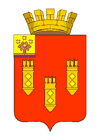 ЧУВАШСКАЯРЕСПУБЛИКААДМИНИСТРАЦИЯ города Алатыря ПОСТАНОВЛЕНИЕ          «___» октября 2023г. №____г. АлатырьО внесении изменений  в муниципальную программугорода Алатыря Чувашской Республики«Развитие физической культуры и спорта», утвержденную постановлением администрации города Алатыря Чувашской Республики от 11 марта 2020 г. № 169О внесении изменений  в муниципальную программугорода Алатыря Чувашской Республики«Развитие физической культуры и спорта», утвержденную постановлением администрации города Алатыря Чувашской Республики от 11 марта 2020 г. № 169О внесении изменений  в муниципальную программугорода Алатыря Чувашской Республики«Развитие физической культуры и спорта», утвержденную постановлением администрации города Алатыря Чувашской Республики от 11 марта 2020 г. № 169О внесении изменений  в муниципальную программугорода Алатыря Чувашской Республики«Развитие физической культуры и спорта», утвержденную постановлением администрации города Алатыря Чувашской Республики от 11 марта 2020 г. № 169О внесении изменений  в муниципальную программугорода Алатыря Чувашской Республики«Развитие физической культуры и спорта», утвержденную постановлением администрации города Алатыря Чувашской Республики от 11 марта 2020 г. № 169О внесении изменений  в муниципальную программугорода Алатыря Чувашской Республики«Развитие физической культуры и спорта», утвержденную постановлением администрации города Алатыря Чувашской Республики от 11 марта 2020 г. № 169О внесении изменений  в муниципальную программугорода Алатыря Чувашской Республики«Развитие физической культуры и спорта», утвержденную постановлением администрации города Алатыря Чувашской Республики от 11 марта 2020 г. № 169«Объемы финансирования программы с разбивкой по годам реализации –прогнозируемые объемы финансирования программы в 2019–2035 годах составляют 736364,7 тыс. рублей, в том числе:в 2019 году – 38133,7 тыс. рублей;в 2020 году – 26342,4 тыс. рублей;в 2021 году – 43950,2 тыс. рублей;в 2022 году – 41823,5 тыс. рублей;в 2023 году – 46396,3 тыс. рублей;в 2024 году – 45112,3 тыс. рублей;в 2025 году – 51812,3 тыс. рублей;в 2026–2030 годах – 218073,0 тыс. рублей;в 2031–2035 годах – 218073,0 тыс. рублей;из них средства:федерального бюджета – 0,0 тыс. рублей республиканского бюджета Чувашской Республики6424,2 тыс. рублей местных бюджетов –  461852,6 тыс. рублей, в том числе:в 2019 году – 21369,5 тыс. рублей;в 2020 году – 23842,1 тыс. рублей;в 2021 году – 25157,9 тыс. рублей;в 2022 году – 26492,5 тыс. рублей;в 2023 году – 32010,0 тыс. рублей;в 2024 году – 31112,3. рублей;в 2025 году – 37812,3тыс. рублей;в 2026–2030 годах – 132028,0 тыс. рублей;в 2031–2035 годах – 132028,0 тыс. рублей;внебюджетных источников – 261439,7 тыс. рублей, в том числе:в 2019 году – 16764,2 тыс. рублей;в 2020 году – 2500,3 тыс. рублей;в 2021 году – 12368,1 тыс. рублей;в 2022 году – 15331,0 тыс. рублей;в 2023 году – 14386,1 тыс. рублей;в 2024 году – 14000,0 тыс. рублей;в 2025 году – 14000,0 тыс. рублей;в 2026–2030 годах –86045,0 тыс. рублей;в 2031–2035 годах – 86045,0 тыс. рублей.Объемы и источники финансирования программы уточняются при формировании городского бюджета на очередной финансовый год и плановый период».«Объемы финансирования подпрограммы с разбивкой по годам реализации подпрограммы–прогнозируемые объемы бюджетных ассигнований на реализацию мероприятий подпрограммы в 2019–2035 годах составляют 11678,1 тыс. рублей, в том числе:в 2019 году – 500,0 тыс. рублей;в 2020 году – 300,0 тыс. рублей;в 2021 году – 7608,1 тыс. рублей;в 2022 году – 370,0  тыс. рублей;в 2023 году – 1900,0 тыс. рублей;в 2024 году – 500,0  тыс. рублей;в 2025 году – 500,0  тыс. рублей;в 2026–2030 годах – 0 тыс. рублей;в 2031–2035 годах – 0 тыс. рублей;из них средства:федерального бюджета – 0,0 тыс. рублей республиканского бюджета Чувашской Республики – 6424,2 тыс. рублей местных бюджетов – 5253,9 тыс. рублей 
, в том числе:в 2019 году – 500,0 тыс. рублей;в 2020 году – 300,0 тыс. рублей;в 2021 году –1183,9 тыс. рублей;в 2022 году –370,0 тыс. рублей;в 2023 году – 1900,0 тыс. рублей;в 2024 году –500,0 тыс. рублей;в 2025 году –500,0тыс. рублей;в 2026–2030 годах –0 тыс. рублей;в 2031–2035 годах –0 тыс. рублей;внебюджетных источников – 0,0 тыс. рублей Объемы и источники финансирования уточняются при формировании республиканского бюджета Чувашской Республики на очередной финансовый год и плановый период».«Объемы финансирования подпрограммы с разбивкой по годам реализации подпрограммы–прогнозируемые объемы бюджетных ассигнований на реализацию мероприятий подпрограммы в 2019–2035 годах составляют 718038,6 тыс. рублей, в том числе:в 2019 году – 37633,7 тыс. рублей;в 2020 году – 26042,4 тыс. рублей;в 2021 году – 36342,1 тыс. рублей;в 2022 году – 41453,5тыс. рублей;в 2023 году – 44496,3 тыс. рублей;в 2024 году – 44612,3 тыс. рублей;в 2025 году – 51312,3 тыс. рублей;в 2026–2030 годах – 218073,0тыс. рублей;в 2031–2035 годах – 218073,0 тыс. рублей;из них средства:федерального бюджета – 0,0 тыс. рублей республиканского бюджета Чувашской Республики – 0,0 тыс. рублей местных бюджетов – 456598,9 тыс. рублей, в том числе:в 2019 году – 20869,5 тыс. рублей;в 2020 году – 23542,1 тыс. рублей;в 2021 году – 23974,0тыс. рублей;в 2022 году – 26122,5 тыс. рублей;в 2023 году – 30110,2 тыс. рублей;в 2024 году – 30612,3 тыс. рублей;в 2025 году – 37312,3 тыс. рублей;в 2026–2030 годах – 132028,0 тыс. рублей;в 2031–2035 годах – 132028,0 тыс. рублей.внебюджетных источников – 261439,7 тыс. рублей, в том числе:в 2019 году – 16764,2 тыс. рублей;в 2020 году – 2500,3 тыс. рублей;в 2021 году – 12368,1 тыс. рублей;в 2022 году – 15331,0  тыс. рублей;в 2023 году – 14386,1 тыс. рублей;в 2024 году – 14000,0 тыс. рублей;в 2025 году – 14000,0 тыс. рублей.в 2026–2030 годах – 86045,0 тыс. рублей;в 2031–2035 годах – 86045,0 тыс. рублей.Объемы и источники финансирования уточняются при формировании республиканского бюджета Чувашской Республики и бюджета города Алатыря на очередной финансовый год и плановый период».Приложение 1 к  постановлению администрации  №____от ______Приложение № 2к муниципальной программе города Алатыря  «Развитие физической культуры и спорта»СтатусНаименование государственной программы Чувашской Республики, подпрограммы государственной программы Чувашской Республики (основного мероприятия)Код бюджетнойклассификацииКод бюджетнойклассификацииИсточникифинансированияРасходы по годам, тыс. рублейРасходы по годам, тыс. рублейРасходы по годам, тыс. рублейРасходы по годам, тыс. рублейРасходы по годам, тыс. рублейРасходы по годам, тыс. рублейРасходы по годам, тыс. рублейРасходы по годам, тыс. рублейРасходы по годам, тыс. рублейСтатусНаименование государственной программы Чувашской Республики, подпрограммы государственной программы Чувашской Республики (основного мероприятия)главный распорядитель бюджетных средствцелевая статья расходов*ИсточникифинансированияРасходы по годам, тыс. рублейРасходы по годам, тыс. рублейРасходы по годам, тыс. рублейРасходы по годам, тыс. рублейРасходы по годам, тыс. рублейРасходы по годам, тыс. рублейРасходы по годам, тыс. рублейРасходы по годам, тыс. рублейРасходы по годам, тыс. рублейСтатусНаименование государственной программы Чувашской Республики, подпрограммы государственной программы Чувашской Республики (основного мероприятия)главный распорядитель бюджетных средствцелевая статья расходов*Источникифинансирования20192020202120222023202420252026–20302031–20351234567891011121314Муниципальная программа города Алатыря«Развитие физической культуры и спорта» 974Ц500000000всего38133,726342,443950,241823,546396,345112,351812,3218073,0218073,0Муниципальная программа города Алатыря«Развитие физической культуры и спорта» 974Ц500000000федеральный бюджет000000000Муниципальная программа города Алатыря«Развитие физической культуры и спорта» 974Ц500000000республиканский бюджет Чувашской Республики006424,2000000Муниципальная программа города Алатыря«Развитие физической культуры и спорта» 974Ц500000000местные бюджеты21369,523842,125157,926492,532010,031112,337812,3132028,0132028,0Муниципальная программа города Алатыря«Развитие физической культуры и спорта» 974Ц500000000внебюджетные источники16764,22500,112368,11533114386,114000,014000,086045,086045,0Подпрограмма «Развитие физической культуры и массового спорта»974Ц510000000всего5003007608,13701900,050050000Подпрограмма «Развитие физической культуры и массового спорта»974Ц510000000федеральный бюджет000000000Подпрограмма «Развитие физической культуры и массового спорта»974Ц510000000республиканский бюджет Чувашской Республики006424,2000000Подпрограмма «Развитие физической культуры и массового спорта»974Ц510000000местные бюджеты5003001183,93701900,0    50050000Подпрограмма «Развитие физической культуры и массового спорта»974Ц510000000внебюджетные источники000000000Основное мероприятие 1Физкультурно-оздоровительная и спортивно-массовая работа с населением 974Ц510100000всего500300422,937050050050000Основное мероприятие 1Физкультурно-оздоровительная и спортивно-массовая работа с населением 974Ц510100000республиканский бюджет Чувашской Республики000000000Основное мероприятие 1Физкультурно-оздоровительная и спортивно-массовая работа с населением 974Ц510100000местные бюджеты500300422,937050050050000Основное мероприятие 1Физкультурно-оздоровительная и спортивно-массовая работа с населением 974Ц510100000внебюджетные источники000000000Основное мероприятие 2 «Развитие спортивной инфраструктуры, в том числе с использованием принципов государственно-частного партнерства и софинансирования из всех уровней бюджетов»974Ц510200000всего7185,21400,0Основное мероприятие 2 «Развитие спортивной инфраструктуры, в том числе с использованием принципов государственно-частного партнерства и софинансирования из всех уровней бюджетов»974Ц510200000республиканский бюджет Чувашской Республики006424,2000000Основное мероприятие 2 «Развитие спортивной инфраструктуры, в том числе с использованием принципов государственно-частного партнерства и софинансирования из всех уровней бюджетов»974Ц510200000местные бюджеты00    76101400,00000Основное мероприятие 2 «Развитие спортивной инфраструктуры, в том числе с использованием принципов государственно-частного партнерства и софинансирования из всех уровней бюджетов»974Ц510200000внебюджетные источники000000000ПодпрограммаРазвитие спорта высших достижений и системы подготовки спортивного резерва" муниципальной программы "Развитие физической культуры и спорта974Ц520000000всего37633,726042,436342,141453,544496,344612,351312,3218073,0218073,0ПодпрограммаРазвитие спорта высших достижений и системы подготовки спортивного резерва" муниципальной программы "Развитие физической культуры и спорта974Ц520000000федеральный бюджетПодпрограммаРазвитие спорта высших достижений и системы подготовки спортивного резерва" муниципальной программы "Развитие физической культуры и спорта974Ц520000000республиканский бюджет Чувашской Республики000000000ПодпрограммаРазвитие спорта высших достижений и системы подготовки спортивного резерва" муниципальной программы "Развитие физической культуры и спорта974Ц520000000местные бюджеты20869,523542,123974,026122,530110,230612,337312,3132028,0132028,0ПодпрограммаРазвитие спорта высших достижений и системы подготовки спортивного резерва" муниципальной программы "Развитие физической культуры и спорта974Ц520000000внебюджетные источники16764,22500,312368,115331,014386,114000,014000,086045,086045,0Основное мероприятие 1Содержание спортивных школ974Ц520100000всего37633,726042,436342,141453,544496,344612,351312,3218073,0218073,0Основное мероприятие 1Содержание спортивных школ974Ц520100000республиканский бюджет Чувашской Республики000000000Основное мероприятие 1Содержание спортивных школ974Ц520100000местные бюджеты20869,523542,12397426122,530110,230612,337312,3132028,0132028,0Основное мероприятие 1Содержание спортивных школ974Ц520100000внебюджетные источники16764,22500,312368,115331,014386,114000,014000,086045,086045,0Приложение к подпрограмме «Развитие физической культуры и массового спорта» муниципальной программы города Алатыря «Развитие физической культуры и спорта»СтатусНаименование подпрограммы муниципальной программы (основного мероприятия, мероприятия)Задача подпрограммы муниципальной программы Ответственный исполнитель, соисполнители, участники Код бюджетнойклассификацииКод бюджетнойклассификацииКод бюджетнойклассификацииКод бюджетнойклассификацииИсточники финансированияРасходы по годам, тыс. рублейРасходы по годам, тыс. рублейРасходы по годам, тыс. рублейРасходы по годам, тыс. рублейРасходы по годам, тыс. рублейРасходы по годам, тыс. рублейРасходы по годам, тыс. рублейРасходы по годам, тыс. рублейРасходы по годам, тыс. рублейСтатусНаименование подпрограммы муниципальной программы (основного мероприятия, мероприятия)Задача подпрограммы муниципальной программы Ответственный исполнитель, соисполнители, участники главный распорядитель бюджетных средствраздел, подразделцелевая статья расходовгруппа (подгруппа) вида расходовИсточники финансирования20192020202120222023202420252026–20302031–20351234566789101112131415161718Подпрограмма«Развитие физической культуры и массового спорта»ответственный исполнитель –отдел образования и подведомственные учреждения 9741105110211051102Ц510000000хвсего5003007608,13701900,050050000Подпрограмма«Развитие физической культуры и массового спорта»ответственный исполнитель –отдел образования и подведомственные учреждения хххххфедеральный бюджет 0 0 00 0 0 0 0 0 Подпрограмма«Развитие физической культуры и массового спорта»ответственный исполнитель –отдел образования и подведомственные учреждения хххххреспубликанский бюджет Чувашской Республики006424,2000000Подпрограмма«Развитие физической культуры и массового спорта»ответственный исполнитель –отдел образования и подведомственные учреждения хххххместные бюджеты5003001183,93701900,050050000Подпрограмма«Развитие физической культуры и массового спорта»ответственный исполнитель –отдел образования и подведомственные учреждения хххххвнебюджетные источникиЦель «Создание для всех категорий и групп населения условий для занятий физической культурой и спортом»Цель «Создание для всех категорий и групп населения условий для занятий физической культурой и спортом»Цель «Создание для всех категорий и групп населения условий для занятий физической культурой и спортом»Цель «Создание для всех категорий и групп населения условий для занятий физической культурой и спортом»Цель «Создание для всех категорий и групп населения условий для занятий физической культурой и спортом»Цель «Создание для всех категорий и групп населения условий для занятий физической культурой и спортом»Цель «Создание для всех категорий и групп населения условий для занятий физической культурой и спортом»Цель «Создание для всех категорий и групп населения условий для занятий физической культурой и спортом»Цель «Создание для всех категорий и групп населения условий для занятий физической культурой и спортом»Цель «Создание для всех категорий и групп населения условий для занятий физической культурой и спортом»Цель «Создание для всех категорий и групп населения условий для занятий физической культурой и спортом»Цель «Создание для всех категорий и групп населения условий для занятий физической культурой и спортом»Цель «Создание для всех категорий и групп населения условий для занятий физической культурой и спортом»Цель «Создание для всех категорий и групп населения условий для занятий физической культурой и спортом»Цель «Создание для всех категорий и групп населения условий для занятий физической культурой и спортом»Цель «Создание для всех категорий и групп населения условий для занятий физической культурой и спортом»Цель «Создание для всех категорий и групп населения условий для занятий физической культурой и спортом»Цель «Создание для всех категорий и групп населения условий для занятий физической культурой и спортом»Цель «Создание для всех категорий и групп населения условий для занятий физической культурой и спортом»Основное мероприятие 1Физкультурно-оздоровительная и спортивно-массовая работа с населением «Организация и проведение официальных физкультурных мероприятий»повышение мотивации населения к систематическим занятиям физической культурой и спортом;
увеличение доли населения, выполнившего нормативы испытаний (тестов) Всероссийского физкультурно-спортивного комплекса «Готов к труду и обороне» (ГТО), в общей численности населения, принявшего участие в выполнении нормативов испытаний (тестов) Всероссийского физкультурно-спортивного комплекса «Готов к труду и обороне» (ГТО);увеличение охвата населения мероприятиями информационно-коммуникационной кампанииответственный исполнитель –отдел образования и подведомственные учреждения 9749741105Ц510100000хвсего500,0300422,937050050050000Основное мероприятие 1Физкультурно-оздоровительная и спортивно-массовая работа с населением «Организация и проведение официальных физкультурных мероприятий»повышение мотивации населения к систематическим занятиям физической культурой и спортом;
увеличение доли населения, выполнившего нормативы испытаний (тестов) Всероссийского физкультурно-спортивного комплекса «Готов к труду и обороне» (ГТО), в общей численности населения, принявшего участие в выполнении нормативов испытаний (тестов) Всероссийского физкультурно-спортивного комплекса «Готов к труду и обороне» (ГТО);увеличение охвата населения мероприятиями информационно-коммуникационной кампанииответственный исполнитель –отдел образования и подведомственные учреждения 0 Основное мероприятие 1Физкультурно-оздоровительная и спортивно-массовая работа с населением «Организация и проведение официальных физкультурных мероприятий»повышение мотивации населения к систематическим занятиям физической культурой и спортом;
увеличение доли населения, выполнившего нормативы испытаний (тестов) Всероссийского физкультурно-спортивного комплекса «Готов к труду и обороне» (ГТО), в общей численности населения, принявшего участие в выполнении нормативов испытаний (тестов) Всероссийского физкультурно-спортивного комплекса «Готов к труду и обороне» (ГТО);увеличение охвата населения мероприятиями информационно-коммуникационной кампанииответственный исполнитель –отдел образования и подведомственные учреждения хххххфедеральный бюджет0Основное мероприятие 1Физкультурно-оздоровительная и спортивно-массовая работа с населением «Организация и проведение официальных физкультурных мероприятий»повышение мотивации населения к систематическим занятиям физической культурой и спортом;
увеличение доли населения, выполнившего нормативы испытаний (тестов) Всероссийского физкультурно-спортивного комплекса «Готов к труду и обороне» (ГТО), в общей численности населения, принявшего участие в выполнении нормативов испытаний (тестов) Всероссийского физкультурно-спортивного комплекса «Готов к труду и обороне» (ГТО);увеличение охвата населения мероприятиями информационно-коммуникационной кампанииответственный исполнитель –отдел образования и подведомственные учреждения хххххреспубликанский бюджет Чувашской РеспубликиОсновное мероприятие 1Физкультурно-оздоровительная и спортивно-массовая работа с населением «Организация и проведение официальных физкультурных мероприятий»повышение мотивации населения к систематическим занятиям физической культурой и спортом;
увеличение доли населения, выполнившего нормативы испытаний (тестов) Всероссийского физкультурно-спортивного комплекса «Готов к труду и обороне» (ГТО), в общей численности населения, принявшего участие в выполнении нормативов испытаний (тестов) Всероссийского физкультурно-спортивного комплекса «Готов к труду и обороне» (ГТО);увеличение охвата населения мероприятиями информационно-коммуникационной кампанииответственный исполнитель –отдел образования и подведомственные учреждения 974974xxxместный бюджет 500,0300422,937050050050000Основное мероприятие 1Физкультурно-оздоровительная и спортивно-массовая работа с населением «Организация и проведение официальных физкультурных мероприятий»повышение мотивации населения к систематическим занятиям физической культурой и спортом;
увеличение доли населения, выполнившего нормативы испытаний (тестов) Всероссийского физкультурно-спортивного комплекса «Готов к труду и обороне» (ГТО), в общей численности населения, принявшего участие в выполнении нормативов испытаний (тестов) Всероссийского физкультурно-спортивного комплекса «Готов к труду и обороне» (ГТО);увеличение охвата населения мероприятиями информационно-коммуникационной кампанииответственный исполнитель –отдел образования и подведомственные учреждения местный бюджет Основное мероприятие 1Физкультурно-оздоровительная и спортивно-массовая работа с населением «Организация и проведение официальных физкультурных мероприятий»повышение мотивации населения к систематическим занятиям физической культурой и спортом;
увеличение доли населения, выполнившего нормативы испытаний (тестов) Всероссийского физкультурно-спортивного комплекса «Готов к труду и обороне» (ГТО), в общей численности населения, принявшего участие в выполнении нормативов испытаний (тестов) Всероссийского физкультурно-спортивного комплекса «Готов к труду и обороне» (ГТО);увеличение охвата населения мероприятиями информационно-коммуникационной кампанииответственный исполнитель –отдел образования и подведомственные учреждения местный бюджет Целевые индикаторы и показатели подпрограммы, увязанные с основным мероприятием 1Единовременная пропускная способность спортивных учреждений, тыс. чел.Единовременная пропускная способность спортивных учреждений, тыс. чел.Единовременная пропускная способность спортивных учреждений, тыс. чел.Единовременная пропускная способность спортивных учреждений, тыс. чел.Единовременная пропускная способность спортивных учреждений, тыс. чел.Единовременная пропускная способность спортивных учреждений, тыс. чел.Единовременная пропускная способность спортивных учреждений, тыс. чел.Единовременная пропускная способность спортивных учреждений, тыс. чел.х108,7108,75108,85108,95110,05108,7108,7108,7108,7Целевые индикаторы и показатели подпрограммы, увязанные с основным мероприятием 1Доля детей и молодежи, систематически занимающихся физической культурой и спортом, в общей численности детей и молодежи, процентовДоля детей и молодежи, систематически занимающихся физической культурой и спортом, в общей численности детей и молодежи, процентовДоля детей и молодежи, систематически занимающихся физической культурой и спортом, в общей численности детей и молодежи, процентовДоля детей и молодежи, систематически занимающихся физической культурой и спортом, в общей численности детей и молодежи, процентовДоля детей и молодежи, систематически занимающихся физической культурой и спортом, в общей численности детей и молодежи, процентовДоля детей и молодежи, систематически занимающихся физической культурой и спортом, в общей численности детей и молодежи, процентовДоля детей и молодежи, систематически занимающихся физической культурой и спортом, в общей численности детей и молодежи, процентовДоля детей и молодежи, систематически занимающихся физической культурой и спортом, в общей численности детей и молодежи, процентов80,280,681,081,581,982,482,583,083,5Целевые индикаторы и показатели подпрограммы, увязанные с основным мероприятием 1Доля граждан среднего возраста, систематически занимающихся физической культурой и спортом, в общей численности граждан среднего возраста, процентовДоля граждан среднего возраста, систематически занимающихся физической культурой и спортом, в общей численности граждан среднего возраста, процентовДоля граждан среднего возраста, систематически занимающихся физической культурой и спортом, в общей численности граждан среднего возраста, процентовДоля граждан среднего возраста, систематически занимающихся физической культурой и спортом, в общей численности граждан среднего возраста, процентовДоля граждан среднего возраста, систематически занимающихся физической культурой и спортом, в общей численности граждан среднего возраста, процентовДоля граждан среднего возраста, систематически занимающихся физической культурой и спортом, в общей численности граждан среднего возраста, процентовДоля граждан среднего возраста, систематически занимающихся физической культурой и спортом, в общей численности граждан среднего возраста, процентовДоля граждан среднего возраста, систематически занимающихся физической культурой и спортом, в общей численности граждан среднего возраста, процентовх38,040,844,047,551,255,055,256,257,5Целевые индикаторы и показатели подпрограммы, увязанные с основным мероприятием 1Доля граждан старшего возраста, систематически занимающихся физической культурой и спортом, в общей численности граждан старшего возраста, процентовДоля граждан старшего возраста, систематически занимающихся физической культурой и спортом, в общей численности граждан старшего возраста, процентовДоля граждан старшего возраста, систематически занимающихся физической культурой и спортом, в общей численности граждан старшего возраста, процентовДоля граждан старшего возраста, систематически занимающихся физической культурой и спортом, в общей численности граждан старшего возраста, процентовДоля граждан старшего возраста, систематически занимающихся физической культурой и спортом, в общей численности граждан старшего возраста, процентовДоля граждан старшего возраста, систематически занимающихся физической культурой и спортом, в общей численности граждан старшего возраста, процентовДоля граждан старшего возраста, систематически занимающихся физической культурой и спортом, в общей численности граждан старшего возраста, процентовДоля граждан старшего возраста, систематически занимающихся физической культурой и спортом, в общей численности граждан старшего возраста, процентовх12,314,617,019,622,225,026,030,035,0Целевые индикаторы и показатели подпрограммы, увязанные с основным мероприятием 1Доля граждан, занимающихся физической культурой и спортом по месту работы, в общей численности населения, занятого в экономике, процентовДоля граждан, занимающихся физической культурой и спортом по месту работы, в общей численности населения, занятого в экономике, процентовДоля граждан, занимающихся физической культурой и спортом по месту работы, в общей численности населения, занятого в экономике, процентовДоля граждан, занимающихся физической культурой и спортом по месту работы, в общей численности населения, занятого в экономике, процентовДоля граждан, занимающихся физической культурой и спортом по месту работы, в общей численности населения, занятого в экономике, процентовДоля граждан, занимающихся физической культурой и спортом по месту работы, в общей численности населения, занятого в экономике, процентовДоля граждан, занимающихся физической культурой и спортом по месту работы, в общей численности населения, занятого в экономике, процентовДоля граждан, занимающихся физической культурой и спортом по месту работы, в общей численности населения, занятого в экономике, процентовх32,533,033,534,035,036,036,540,045,0Мероприятие 1.1Организация проведение официальных физкультурных мероприятийответственный исполнитель –отдел образования и подведомственные учреждения всего500,0300422,937050050050000Мероприятие 1.1Организация проведение официальных физкультурных мероприятийответственный исполнитель –отдел образования и подведомственные учреждения хххххфедеральный бюджет0 Мероприятие 1.1Организация проведение официальных физкультурных мероприятийответственный исполнитель –отдел образования и подведомственные учреждения хххххреспубликанский бюджет Чувашской Республики0Мероприятие 1.1Организация проведение официальных физкультурных мероприятийответственный исполнитель –отдел образования и подведомственные учреждения 9749741105Ц510171390240120местный бюджет 500,0300422,937050050050000Мероприятие 1.1Организация проведение официальных физкультурных мероприятийответственный исполнитель –отдел образования и подведомственные учреждения Основное мероприятие 2Развитие спортивной инфраструктуры, в том числе с использованием принципов государственно-частного партнерства и софинансирования из всех уровней бюджетовответственный исполнитель –отдел образования и подведомственные учреждения 9749741102Ц50200000хвсего007185,201400,00000Основное мероприятие 2Развитие спортивной инфраструктуры, в том числе с использованием принципов государственно-частного партнерства и софинансирования из всех уровней бюджетовответственный исполнитель –отдел образования и подведомственные учреждения Основное мероприятие 2Развитие спортивной инфраструктуры, в том числе с использованием принципов государственно-частного партнерства и софинансирования из всех уровней бюджетовответственный исполнитель –отдел образования и подведомственные учреждения хххххфедеральный бюджетОсновное мероприятие 2Развитие спортивной инфраструктуры, в том числе с использованием принципов государственно-частного партнерства и софинансирования из всех уровней бюджетовответственный исполнитель –отдел образования и подведомственные учреждения хххххреспубликанский бюджет Чувашской Республики006424,2000000Основное мероприятие 2Развитие спортивной инфраструктуры, в том числе с использованием принципов государственно-частного партнерства и софинансирования из всех уровней бюджетовответственный исполнитель –отдел образования и подведомственные учреждения 974974xxxместный бюджет 0076101400,00000Основное мероприятие 2Развитие спортивной инфраструктуры, в том числе с использованием принципов государственно-частного партнерства и софинансирования из всех уровней бюджетовответственный исполнитель –отдел образования и подведомственные учреждения местный бюджет Основное мероприятие 2Развитие спортивной инфраструктуры, в том числе с использованием принципов государственно-частного партнерства и софинансирования из всех уровней бюджетовответственный исполнитель –отдел образования и подведомственные учреждения местный бюджет Целевые индикаторы и показатели подпрограммы, увязанные сЕдиновременная пропускная способность спортивных учреждений, тыс. чел.Единовременная пропускная способность спортивных учреждений, тыс. чел.Единовременная пропускная способность спортивных учреждений, тыс. чел.Единовременная пропускная способность спортивных учреждений, тыс. чел.Единовременная пропускная способность спортивных учреждений, тыс. чел.Единовременная пропускная способность спортивных учреждений, тыс. чел.Единовременная пропускная способность спортивных учреждений, тыс. чел.Единовременная пропускная способность спортивных учреждений, тыс. чел.х108,7108,75108,85108,95110,05108,7108,7108,7108,7Целевые индикаторы и показатели подпрограммы, увязанные сДоля детей и молодежи, систематически занимающихся физической культурой и спортом, в общей численности детей и молодежи, процентовДоля детей и молодежи, систематически занимающихся физической культурой и спортом, в общей численности детей и молодежи, процентовДоля детей и молодежи, систематически занимающихся физической культурой и спортом, в общей численности детей и молодежи, процентовДоля детей и молодежи, систематически занимающихся физической культурой и спортом, в общей численности детей и молодежи, процентовДоля детей и молодежи, систематически занимающихся физической культурой и спортом, в общей численности детей и молодежи, процентовДоля детей и молодежи, систематически занимающихся физической культурой и спортом, в общей численности детей и молодежи, процентовДоля детей и молодежи, систематически занимающихся физической культурой и спортом, в общей численности детей и молодежи, процентовДоля детей и молодежи, систематически занимающихся физической культурой и спортом, в общей численности детей и молодежи, процентов80,280,681,081,581,982,482,583,083,5Целевые индикаторы и показатели подпрограммы, увязанные сДоля граждан среднего возраста, систематически занимающихся физической культурой и спортом, в общей численности граждан среднего возраста, процентовДоля граждан среднего возраста, систематически занимающихся физической культурой и спортом, в общей численности граждан среднего возраста, процентовДоля граждан среднего возраста, систематически занимающихся физической культурой и спортом, в общей численности граждан среднего возраста, процентовДоля граждан среднего возраста, систематически занимающихся физической культурой и спортом, в общей численности граждан среднего возраста, процентовДоля граждан среднего возраста, систематически занимающихся физической культурой и спортом, в общей численности граждан среднего возраста, процентовДоля граждан среднего возраста, систематически занимающихся физической культурой и спортом, в общей численности граждан среднего возраста, процентовДоля граждан среднего возраста, систематически занимающихся физической культурой и спортом, в общей численности граждан среднего возраста, процентовДоля граждан среднего возраста, систематически занимающихся физической культурой и спортом, в общей численности граждан среднего возраста, процентовх38,040,844,047,551,255,055,256,257,5Целевые индикаторы и показатели подпрограммы, увязанные сДоля граждан старшего возраста, систематически занимающихся физической культурой и спортом, в общей численности граждан старшего возраста, процентовДоля граждан старшего возраста, систематически занимающихся физической культурой и спортом, в общей численности граждан старшего возраста, процентовДоля граждан старшего возраста, систематически занимающихся физической культурой и спортом, в общей численности граждан старшего возраста, процентовДоля граждан старшего возраста, систематически занимающихся физической культурой и спортом, в общей численности граждан старшего возраста, процентовДоля граждан старшего возраста, систематически занимающихся физической культурой и спортом, в общей численности граждан старшего возраста, процентовДоля граждан старшего возраста, систематически занимающихся физической культурой и спортом, в общей численности граждан старшего возраста, процентовДоля граждан старшего возраста, систематически занимающихся физической культурой и спортом, в общей численности граждан старшего возраста, процентовДоля граждан старшего возраста, систематически занимающихся физической культурой и спортом, в общей численности граждан старшего возраста, процентовх12,314,617,019,622,225,026,030,035,0Целевые индикаторы и показатели подпрограммы, увязанные сДоля граждан, занимающихся физической культурой и спортом по месту работы, в общей численности населения, занятого в экономике, процентовДоля граждан, занимающихся физической культурой и спортом по месту работы, в общей численности населения, занятого в экономике, процентовДоля граждан, занимающихся физической культурой и спортом по месту работы, в общей численности населения, занятого в экономике, процентовДоля граждан, занимающихся физической культурой и спортом по месту работы, в общей численности населения, занятого в экономике, процентовДоля граждан, занимающихся физической культурой и спортом по месту работы, в общей численности населения, занятого в экономике, процентовДоля граждан, занимающихся физической культурой и спортом по месту работы, в общей численности населения, занятого в экономике, процентовДоля граждан, занимающихся физической культурой и спортом по месту работы, в общей численности населения, занятого в экономике, процентовДоля граждан, занимающихся физической культурой и спортом по месту работы, в общей численности населения, занятого в экономике, процентовх32,533,033,534,035,036,036,540,045,0Целевые индикаторы и показатели подпрограммы, увязанные сДоля населения, выполнившего нормативы испытаний (тестов) Всероссийского физкультурно-спортивного комплекса «Готов к труду и обороне» (ГТО), в общей численности населения, принявшего участие в выполнении нормативов испытаний (тестов) Всероссийского физкультурно-спортивного комплекса «Готов к труду и обороне» (ГТО), процентовДоля населения, выполнившего нормативы испытаний (тестов) Всероссийского физкультурно-спортивного комплекса «Готов к труду и обороне» (ГТО), в общей численности населения, принявшего участие в выполнении нормативов испытаний (тестов) Всероссийского физкультурно-спортивного комплекса «Готов к труду и обороне» (ГТО), процентовДоля населения, выполнившего нормативы испытаний (тестов) Всероссийского физкультурно-спортивного комплекса «Готов к труду и обороне» (ГТО), в общей численности населения, принявшего участие в выполнении нормативов испытаний (тестов) Всероссийского физкультурно-спортивного комплекса «Готов к труду и обороне» (ГТО), процентовДоля населения, выполнившего нормативы испытаний (тестов) Всероссийского физкультурно-спортивного комплекса «Готов к труду и обороне» (ГТО), в общей численности населения, принявшего участие в выполнении нормативов испытаний (тестов) Всероссийского физкультурно-спортивного комплекса «Готов к труду и обороне» (ГТО), процентовДоля населения, выполнившего нормативы испытаний (тестов) Всероссийского физкультурно-спортивного комплекса «Готов к труду и обороне» (ГТО), в общей численности населения, принявшего участие в выполнении нормативов испытаний (тестов) Всероссийского физкультурно-спортивного комплекса «Готов к труду и обороне» (ГТО), процентовДоля населения, выполнившего нормативы испытаний (тестов) Всероссийского физкультурно-спортивного комплекса «Готов к труду и обороне» (ГТО), в общей численности населения, принявшего участие в выполнении нормативов испытаний (тестов) Всероссийского физкультурно-спортивного комплекса «Готов к труду и обороне» (ГТО), процентовДоля населения, выполнившего нормативы испытаний (тестов) Всероссийского физкультурно-спортивного комплекса «Готов к труду и обороне» (ГТО), в общей численности населения, принявшего участие в выполнении нормативов испытаний (тестов) Всероссийского физкультурно-спортивного комплекса «Готов к труду и обороне» (ГТО), процентовДоля населения, выполнившего нормативы испытаний (тестов) Всероссийского физкультурно-спортивного комплекса «Готов к труду и обороне» (ГТО), в общей численности населения, принявшего участие в выполнении нормативов испытаний (тестов) Всероссийского физкультурно-спортивного комплекса «Готов к труду и обороне» (ГТО), процентовх50,055,060,065,070,075,076,578,080,0Целевые индикаторы и показатели подпрограммы, увязанные сДоля лиц с ограниченными возможностями здоровья и инвалидов, систематически занимающихся физической культурой и спортом, в общей численности указанной категории населения, процентовДоля лиц с ограниченными возможностями здоровья и инвалидов, систематически занимающихся физической культурой и спортом, в общей численности указанной категории населения, процентовДоля лиц с ограниченными возможностями здоровья и инвалидов, систематически занимающихся физической культурой и спортом, в общей численности указанной категории населения, процентовДоля лиц с ограниченными возможностями здоровья и инвалидов, систематически занимающихся физической культурой и спортом, в общей численности указанной категории населения, процентовДоля лиц с ограниченными возможностями здоровья и инвалидов, систематически занимающихся физической культурой и спортом, в общей численности указанной категории населения, процентовДоля лиц с ограниченными возможностями здоровья и инвалидов, систематически занимающихся физической культурой и спортом, в общей численности указанной категории населения, процентовДоля лиц с ограниченными возможностями здоровья и инвалидов, систематически занимающихся физической культурой и спортом, в общей численности указанной категории населения, процентовДоля лиц с ограниченными возможностями здоровья и инвалидов, систематически занимающихся физической культурой и спортом, в общей численности указанной категории населения, процентовх15,215,616,216,817,518,219,022,025,0Мероприятие 2.1«Укрепление материально-технической базы муниципальных учреждений в сфере физической культуры и спорта (в части проведения капитального ремонта зданий муниципальных учреждений физической культуры и спорта.повышение мотивации населения к систематическим занятиям физической культурой и спортом;
увеличение доли населения, выполнившего нормативы испытаний (тестов) Всероссийского физкультурно-спортивного комплекса «Готов к труду и обороне» (ГТО), в общей численности населения, принявшего участие в выполнении нормативов испытаний (тестов) Всероссийского физкультурно-спортивного комплекса «Готов к труду и обороне» (ГТО);увеличение охвата населения мероприятиями информационно-коммуникационной кампанииответственный исполнитель –отдел образования и подведомственные учреждения хххххвсего007185,201400,00000Мероприятие 2.1«Укрепление материально-технической базы муниципальных учреждений в сфере физической культуры и спорта (в части проведения капитального ремонта зданий муниципальных учреждений физической культуры и спорта.повышение мотивации населения к систематическим занятиям физической культурой и спортом;
увеличение доли населения, выполнившего нормативы испытаний (тестов) Всероссийского физкультурно-спортивного комплекса «Готов к труду и обороне» (ГТО), в общей численности населения, принявшего участие в выполнении нормативов испытаний (тестов) Всероссийского физкультурно-спортивного комплекса «Готов к труду и обороне» (ГТО);увеличение охвата населения мероприятиями информационно-коммуникационной кампанииответственный исполнитель –отдел образования и подведомственные учреждения хххххфедеральный бюджетМероприятие 2.1«Укрепление материально-технической базы муниципальных учреждений в сфере физической культуры и спорта (в части проведения капитального ремонта зданий муниципальных учреждений физической культуры и спорта.повышение мотивации населения к систематическим занятиям физической культурой и спортом;
увеличение доли населения, выполнившего нормативы испытаний (тестов) Всероссийского физкультурно-спортивного комплекса «Готов к труду и обороне» (ГТО), в общей численности населения, принявшего участие в выполнении нормативов испытаний (тестов) Всероссийского физкультурно-спортивного комплекса «Готов к труду и обороне» (ГТО);увеличение охвата населения мероприятиями информационно-коммуникационной кампанииответственный исполнитель –отдел образования и подведомственные учреждения 9749741102Ц5102S9820622республиканский бюджет Чувашской Республики006424,2000000Мероприятие 2.1«Укрепление материально-технической базы муниципальных учреждений в сфере физической культуры и спорта (в части проведения капитального ремонта зданий муниципальных учреждений физической культуры и спорта.повышение мотивации населения к систематическим занятиям физической культурой и спортом;
увеличение доли населения, выполнившего нормативы испытаний (тестов) Всероссийского физкультурно-спортивного комплекса «Готов к труду и обороне» (ГТО), в общей численности населения, принявшего участие в выполнении нормативов испытаний (тестов) Всероссийского физкультурно-спортивного комплекса «Готов к труду и обороне» (ГТО);увеличение охвата населения мероприятиями информационно-коммуникационной кампанииответственный исполнитель –отдел образования и подведомственные учреждения 97497411020703Ц5102S9820622местный бюджет 00761,001400,00000Мероприятие 2.1«Укрепление материально-технической базы муниципальных учреждений в сфере физической культуры и спорта (в части проведения капитального ремонта зданий муниципальных учреждений физической культуры и спорта.повышение мотивации населения к систематическим занятиям физической культурой и спортом;
увеличение доли населения, выполнившего нормативы испытаний (тестов) Всероссийского физкультурно-спортивного комплекса «Готов к труду и обороне» (ГТО), в общей численности населения, принявшего участие в выполнении нормативов испытаний (тестов) Всероссийского физкультурно-спортивного комплекса «Готов к труду и обороне» (ГТО);увеличение охвата населения мероприятиями информационно-коммуникационной кампанииответственный исполнитель –отдел образования и подведомственные учреждения местный бюджет Приложение к подпрограмме «Развитие спорта высших достижений и системы подготовки спортивного резерва» муниципальной программы города Алатыря Чувашской Республики «Развитие 
физической культуры и спорта»СтатусНаименование подпрограммы государственной программы Чувашской Республики (основного мероприятия, мероприятия)Задача подпрограммы государственной программы Чувашской РеспубликиОтветственный исполнитель, соисполнители, участники Код бюджетнойклассификацииКод бюджетнойклассификацииКод бюджетнойклассификацииКод бюджетнойклассификацииИсточники финансированияРасходы по годам, тыс. рублейРасходы по годам, тыс. рублейРасходы по годам, тыс. рублейРасходы по годам, тыс. рублейРасходы по годам, тыс. рублейРасходы по годам, тыс. рублейРасходы по годам, тыс. рублейРасходы по годам, тыс. рублейРасходы по годам, тыс. рублейСтатусНаименование подпрограммы государственной программы Чувашской Республики (основного мероприятия, мероприятия)Задача подпрограммы государственной программы Чувашской РеспубликиОтветственный исполнитель, соисполнители, участники главный распорядитель бюджетных средствраздел, подразделцелевая статья расходовгруппа (подгруппа) вида расходовИсточники финансирования20192020202120222023202420252026–20302031–2035123456789101112131415161718Подпрограмма«Развитие спорта высших достижений и системы подготовки спортивного резерва»ответственный исполнитель –отдел образования соисполнители –отделу образования учреждения9740703Ц520000000хвсего37633,726042,436342,141453,544496,344612,351312,3218073,0218073,0Подпрограмма«Развитие спорта высших достижений и системы подготовки спортивного резерва»ответственный исполнитель –отдел образования соисполнители –отделу образования учрежденияХхххфедеральный бюджет000000000Подпрограмма«Развитие спорта высших достижений и системы подготовки спортивного резерва»ответственный исполнитель –отдел образования соисполнители –отделу образования учрежденияХхххреспубликанский бюджет Чувашской Республики000000000Подпрограмма«Развитие спорта высших достижений и системы подготовки спортивного резерва»ответственный исполнитель –отдел образования соисполнители –отделу образования учрежденияХхххместные бюджеты20869,523542,12397426122,530110,230612,337312,3132028,0132028,0Подпрограмма«Развитие спорта высших достижений и системы подготовки спортивного резерва»ответственный исполнитель –отдел образования соисполнители –отделу образования учрежденияХхххвнебюджетные источники16764,22500,312368,11533114386,114000,014000,086045,086045,0Цель «Обеспечение успешного выступления спортсменов Чувашской Республики на всероссийских и международных 
спортивных соревнованиях и совершенствование системы подготовки спортивного резерва»Цель «Обеспечение успешного выступления спортсменов Чувашской Республики на всероссийских и международных 
спортивных соревнованиях и совершенствование системы подготовки спортивного резерва»Цель «Обеспечение успешного выступления спортсменов Чувашской Республики на всероссийских и международных 
спортивных соревнованиях и совершенствование системы подготовки спортивного резерва»Цель «Обеспечение успешного выступления спортсменов Чувашской Республики на всероссийских и международных 
спортивных соревнованиях и совершенствование системы подготовки спортивного резерва»Цель «Обеспечение успешного выступления спортсменов Чувашской Республики на всероссийских и международных 
спортивных соревнованиях и совершенствование системы подготовки спортивного резерва»Цель «Обеспечение успешного выступления спортсменов Чувашской Республики на всероссийских и международных 
спортивных соревнованиях и совершенствование системы подготовки спортивного резерва»Цель «Обеспечение успешного выступления спортсменов Чувашской Республики на всероссийских и международных 
спортивных соревнованиях и совершенствование системы подготовки спортивного резерва»Цель «Обеспечение успешного выступления спортсменов Чувашской Республики на всероссийских и международных 
спортивных соревнованиях и совершенствование системы подготовки спортивного резерва»Цель «Обеспечение успешного выступления спортсменов Чувашской Республики на всероссийских и международных 
спортивных соревнованиях и совершенствование системы подготовки спортивного резерва»Цель «Обеспечение успешного выступления спортсменов Чувашской Республики на всероссийских и международных 
спортивных соревнованиях и совершенствование системы подготовки спортивного резерва»Цель «Обеспечение успешного выступления спортсменов Чувашской Республики на всероссийских и международных 
спортивных соревнованиях и совершенствование системы подготовки спортивного резерва»Цель «Обеспечение успешного выступления спортсменов Чувашской Республики на всероссийских и международных 
спортивных соревнованиях и совершенствование системы подготовки спортивного резерва»Цель «Обеспечение успешного выступления спортсменов Чувашской Республики на всероссийских и международных 
спортивных соревнованиях и совершенствование системы подготовки спортивного резерва»Цель «Обеспечение успешного выступления спортсменов Чувашской Республики на всероссийских и международных 
спортивных соревнованиях и совершенствование системы подготовки спортивного резерва»Цель «Обеспечение успешного выступления спортсменов Чувашской Республики на всероссийских и международных 
спортивных соревнованиях и совершенствование системы подготовки спортивного резерва»Цель «Обеспечение успешного выступления спортсменов Чувашской Республики на всероссийских и международных 
спортивных соревнованиях и совершенствование системы подготовки спортивного резерва»Цель «Обеспечение успешного выступления спортсменов Чувашской Республики на всероссийских и международных 
спортивных соревнованиях и совершенствование системы подготовки спортивного резерва»Цель «Обеспечение успешного выступления спортсменов Чувашской Республики на всероссийских и международных 
спортивных соревнованиях и совершенствование системы подготовки спортивного резерва»Основное мероприятие 1Содержание спортивных школсоздание условий для успешного выступления спортсменов на всероссийских и спортивных соревнованиях;
создание условий для подготовки и совершенствования спортсменов и тренеровответственный исполнитель –отдел образования соисполнители –отделу образования учреждения9740703Ц520100000хвсего37633,726042,436342,141453,544496,344612,351312,3218073,0218073,0Основное мероприятие 1Содержание спортивных школсоздание условий для успешного выступления спортсменов на всероссийских и спортивных соревнованиях;
создание условий для подготовки и совершенствования спортсменов и тренеровответственный исполнитель –отдел образования соисполнители –отделу образования учрежденияххххфедеральный бюджет000000000Основное мероприятие 1Содержание спортивных школсоздание условий для успешного выступления спортсменов на всероссийских и спортивных соревнованиях;
создание условий для подготовки и совершенствования спортсменов и тренеровответственный исполнитель –отдел образования соисполнители –отделу образования учрежденияхxxxреспубликанский бюджет Чувашской Республики000000000Основное мероприятие 1Содержание спортивных школсоздание условий для успешного выступления спортсменов на всероссийских и спортивных соревнованиях;
создание условий для подготовки и совершенствования спортсменов и тренеровответственный исполнитель –отдел образования соисполнители –отделу образования учрежденияххххреспубликанский бюджет Чувашской Республики000000000Основное мероприятие 1Содержание спортивных школсоздание условий для успешного выступления спортсменов на всероссийских и спортивных соревнованиях;
создание условий для подготовки и совершенствования спортсменов и тренеровответственный исполнитель –отдел образования соисполнители –отделу образования учреждения974xxxместные бюджеты20869,523542,12397426122,530110,230612,337312,3132028,0132028,0Основное мероприятие 1Содержание спортивных школсоздание условий для успешного выступления спортсменов на всероссийских и спортивных соревнованиях;
создание условий для подготовки и совершенствования спортсменов и тренеровответственный исполнитель –отдел образования соисполнители –отделу образования учрежденияххххвнебюджетные источники16764,22500,312368,11533114386,114000,014000,086045,086045,0Целевые индикаторы и показатели подпрограммы, увязанные с основным  мероприятием 1Доля граждан, занимающихся в спортивных организациях, в общей численности детей и молодежи в возрасте 6–15 лет, процентовДоля граждан, занимающихся в спортивных организациях, в общей численности детей и молодежи в возрасте 6–15 лет, процентовДоля граждан, занимающихся в спортивных организациях, в общей численности детей и молодежи в возрасте 6–15 лет, процентовДоля граждан, занимающихся в спортивных организациях, в общей численности детей и молодежи в возрасте 6–15 лет, процентовДоля граждан, занимающихся в спортивных организациях, в общей численности детей и молодежи в возрасте 6–15 лет, процентовДоля граждан, занимающихся в спортивных организациях, в общей численности детей и молодежи в возрасте 6–15 лет, процентовДоля граждан, занимающихся в спортивных организациях, в общей численности детей и молодежи в возрасте 6–15 лет, процентовх45,050,051,051,552,052,553,054,0**55,0**Целевые индикаторы и показатели подпрограммы, увязанные с основным  мероприятием 1Доля спортсменов-разрядников в общем количестве лиц, занимающихся в системе спортивных школ, процентовДоля спортсменов-разрядников в общем количестве лиц, занимающихся в системе спортивных школ, процентовДоля спортсменов-разрядников в общем количестве лиц, занимающихся в системе спортивных школ, процентовДоля спортсменов-разрядников в общем количестве лиц, занимающихся в системе спортивных школ, процентовДоля спортсменов-разрядников в общем количестве лиц, занимающихся в системе спортивных школ, процентовДоля спортсменов-разрядников в общем количестве лиц, занимающихся в системе спортивных школ, процентовДоля спортсменов-разрядников в общем количестве лиц, занимающихся в системе спортивных школ, процентовх48,048,549,049,550,050,551,053,0**55,0**Целевые индикаторы и показатели подпрограммы, увязанные с основным  мероприятием 1Количество подготовленных спортсменовгорода Алатыря – членов спортивных сборных команд Чувашской РеспубликиКоличество подготовленных спортсменовгорода Алатыря – членов спортивных сборных команд Чувашской РеспубликиКоличество подготовленных спортсменовгорода Алатыря – членов спортивных сборных команд Чувашской РеспубликиКоличество подготовленных спортсменовгорода Алатыря – членов спортивных сборных команд Чувашской РеспубликиКоличество подготовленных спортсменовгорода Алатыря – членов спортивных сборных команд Чувашской РеспубликиКоличество подготовленных спортсменовгорода Алатыря – членов спортивных сборных команд Чувашской РеспубликиКоличество подготовленных спортсменовгорода Алатыря – членов спортивных сборных команд Чувашской Республики171717171819192020Целевые индикаторы и показатели подпрограммы, увязанные с основным  мероприятием 1Доля занимающихся на этапе высшего спортивного мастерства в организациях, осуществляющих спортивную подготовку, в общем количестве занимающихся на этапе спортивного совершенствования в организациях, осуществляющих спортивную подготовкуДоля занимающихся на этапе высшего спортивного мастерства в организациях, осуществляющих спортивную подготовку, в общем количестве занимающихся на этапе спортивного совершенствования в организациях, осуществляющих спортивную подготовкуДоля занимающихся на этапе высшего спортивного мастерства в организациях, осуществляющих спортивную подготовку, в общем количестве занимающихся на этапе спортивного совершенствования в организациях, осуществляющих спортивную подготовкуДоля занимающихся на этапе высшего спортивного мастерства в организациях, осуществляющих спортивную подготовку, в общем количестве занимающихся на этапе спортивного совершенствования в организациях, осуществляющих спортивную подготовкуДоля занимающихся на этапе высшего спортивного мастерства в организациях, осуществляющих спортивную подготовку, в общем количестве занимающихся на этапе спортивного совершенствования в организациях, осуществляющих спортивную подготовкуДоля занимающихся на этапе высшего спортивного мастерства в организациях, осуществляющих спортивную подготовку, в общем количестве занимающихся на этапе спортивного совершенствования в организациях, осуществляющих спортивную подготовкуДоля занимающихся на этапе высшего спортивного мастерства в организациях, осуществляющих спортивную подготовку, в общем количестве занимающихся на этапе спортивного совершенствования в организациях, осуществляющих спортивную подготовку24,52525,225,425,625,8262728Целевые индикаторы и показатели подпрограммы, увязанные с основным  мероприятием 1Доля занимающихся по программам спортивной подготовки в общем количестве занимающихся в организациях ведомственной принадлежности отделу образованияДоля занимающихся по программам спортивной подготовки в общем количестве занимающихся в организациях ведомственной принадлежности отделу образованияДоля занимающихся по программам спортивной подготовки в общем количестве занимающихся в организациях ведомственной принадлежности отделу образованияДоля занимающихся по программам спортивной подготовки в общем количестве занимающихся в организациях ведомственной принадлежности отделу образованияДоля занимающихся по программам спортивной подготовки в общем количестве занимающихся в организациях ведомственной принадлежности отделу образованияДоля занимающихся по программам спортивной подготовки в общем количестве занимающихся в организациях ведомственной принадлежности отделу образованияДоля занимающихся по программам спортивной подготовки в общем количестве занимающихся в организациях ведомственной принадлежности отделу образования70,073,880,386,893100100100100Мероприятие 1.2Обеспечение деятельности муниципальных спортивных школвсего37633,726042,436342,141453,544496,344612,351312,3218073,0218073,0Мероприятие 1.2Обеспечение деятельности муниципальных спортивных школфедеральный бюджет000000000Мероприятие 1.2Обеспечение деятельности муниципальных спортивных школреспубликанский бюджет Чувашской Республики000000000Мероприятие 1.2Обеспечение деятельности муниципальных спортивных школ000000000Мероприятие 1.2Обеспечение деятельности муниципальных спортивных школ9740703Ц520170340600местные бюджеты20869,523542,12363426122,530110,2306112,337312,3132028,0132028,0Мероприятие 1.2Обеспечение деятельности муниципальных спортивных школвнебюджетные источники16764,22500,312368,115331,014386,114000,014000,086045,086045,0Мероприятие 1.2Укрепление материально-технической базы муниципальных спортивных школ9740703Ц520170350600всего00340,0000000федеральный бюджет000000000республиканский бюджет Чувашской Республики00000000местные бюджеты340,0внебюджетные источники000000000